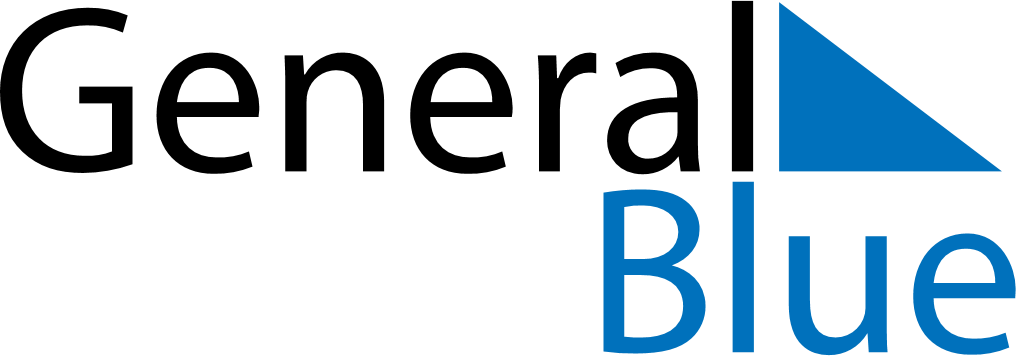 Daily Planner November 23, 2025 - November 29, 2025Daily Planner November 23, 2025 - November 29, 2025Daily Planner November 23, 2025 - November 29, 2025Daily Planner November 23, 2025 - November 29, 2025Daily Planner November 23, 2025 - November 29, 2025Daily Planner November 23, 2025 - November 29, 2025Daily Planner November 23, 2025 - November 29, 2025Daily Planner SundayNov 23MondayNov 24TuesdayNov 25WednesdayNov 26ThursdayNov 27 FridayNov 28 SaturdayNov 29MorningAfternoonEvening